Need  and 					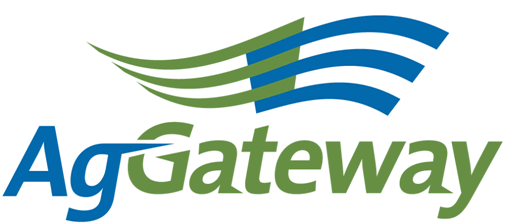 Membership & CommunicationsMeeting Agenda/Notes  Agenda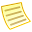  2010-08-13(Friday)	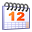  11 :00 EST  60 minutes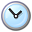   866.507.7214  2778310#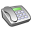   http://www.aggateway.org/Default.aspx?tabid=564 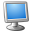 Contact: Chip Donahue  Chair  217.971.5788 cell DonahueCharlesH@JohnDeere.com   Attendees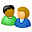 TimeTimeTopicTopic LeaderDesired OutcomeNotesMeeting NotesNote-taker assignedAgGateway Antitrust PolicyC. DonahueAgreement to abide by itAll consentedReview Action ItemsReview Action ItemsC. DonahueReview of action items from last meeting  Wendy presented an overview of the Marketing Plan and requested comments back on the document by 8/20/10. Project Documentation Policy communication is being worked on, more next month. 2010 – 2011 Tactical Marketing Plan, WS Goals/ Objectives2010 – 2011 Tactical Marketing Plan, WS Goals/ ObjectivesW. SmithWendy to provide high level view of draft marketing planWendy discussed to Marketing Plan -she wants our feedback by Friday 8/20/10. Competitors, before reading the document, identify the organizations you think are AGW competitors.Target customers – how to best describe the target customer, how to convince the non customer to participate/join?Areas the M&C committee should help/lead?Squirrel theory – how to continuously create a new experience to keep membership fresh and attract new membersDynamic document – will be reviewed and updated to reflect market changesWendy wants help to get started by identifying a task team to provide recommendations to the larger group(s)NewsletterNewsletterC. BartenhagenUpdateCarl is leaving AGW. We need someone to replace Carl to work on the newsletter with Charissa. -identify articles for the newsletter- write articles on new members- help Charissa edit the newsletterProject Documentation Publication Policy to the M&C to determineProject Documentation Publication Policy to the M&C to determineW. Smith, J. Coupe & C. DonahueDetermine how to communicate to the membership and use to market this policy to our membershipKey contactsNewsletterSurveyIn progress – Chip working on article, Wendy working on key contacts, Jerry will submit survey in SeptemberAdditional BusinessAdditional BusinessCommitteeStatus Update NoneCommitments/ Action ItemsCommitments/ Action ItemsC. DonahueAgreement on commitments made (Action Items):Review Marketing Plan and submit comments to Wendy by 8/20/10Upcoming MeetingsUpcoming MeetingsC. DonahueAgreement on scheduleNext Meeting on September 10, 2010 at 10:00 am CST.